Name:                                                          	 			Date: ___________________Prime and square number puzzle	         Autumn 1 – Week 1 – Extension 3Information:Two people, Ben and Wasim, are playing a board game with 100 spaces numbered 0 to 99.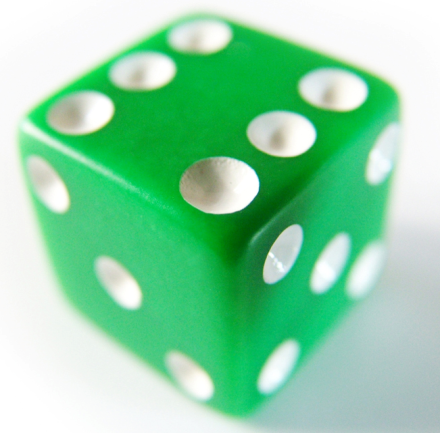 A player starts his counter on 0, rolls a normal die and moves that number of spaces.Rules:If you land on a square number you move forward to the next square number.If you land on a prime number you move back to the previous prime number. (If you land on 2 you move back to 0)When they played the following happenedBen rolled first and moved three times as far as Wasim. In fact after every go Ben was 3 times as far as Wasim.  After 5 turns each Ben’s score was 36. What 5 numbers did Ben roll?131211100123456789